C: Cumple       NC: No cumple     OBSERVACIONESC: Cumple       NC: No cumple     OBSERVACIONES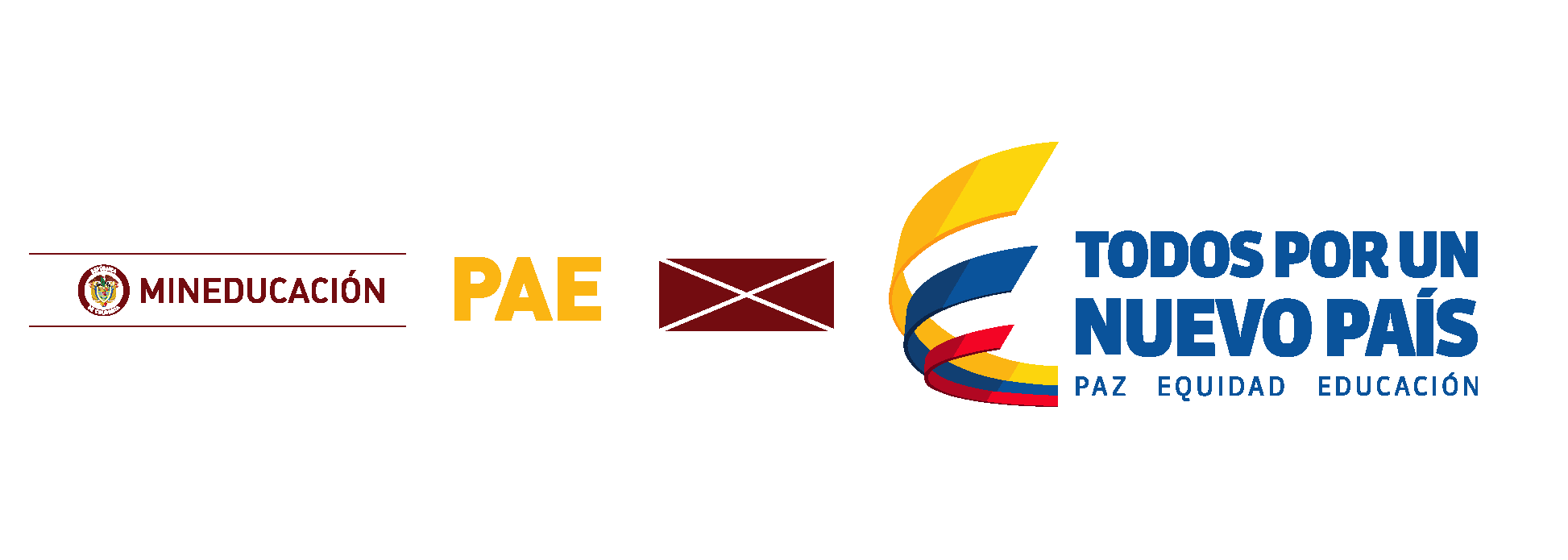 PROGRAMA DE ALIMENTACIÓN ESCOLARREMISIÓN ENTREGA DE VÍVERES EN INSTITUCIÓN EDUCATIVA-RACIÓN PREPARADA EN SITIO-COMPLEMENTO ALIMENTARIO JORNADA MAÑANA - TARDEPROGRAMA DE ALIMENTACIÓN ESCOLARREMISIÓN ENTREGA DE VÍVERES EN INSTITUCIÓN EDUCATIVA-RACIÓN PREPARADA EN SITIO-COMPLEMENTO ALIMENTARIO JORNADA MAÑANA - TARDEPROGRAMA DE ALIMENTACIÓN ESCOLARREMISIÓN ENTREGA DE VÍVERES EN INSTITUCIÓN EDUCATIVA-RACIÓN PREPARADA EN SITIO-COMPLEMENTO ALIMENTARIO JORNADA MAÑANA - TARDEOPERADOR: Escriba el nombre completo del operador que ejecuta el PAEOPERADOR: Escriba el nombre completo del operador que ejecuta el PAEOPERADOR: Escriba el nombre completo del operador que ejecuta el PAEFECHA: Escriba la fecha (dd/mm/aa) de entrega de complementosETC: Escriba el nombre del departamento o municipio categorizado como ETC en el cual se hace la verificaciónMUNICIPIO O VEREDA: Escriba el nombre del municipio o vereda donde se encuentra ubicada  la Institución o centro educativoMUNICIPIO O VEREDA: Escriba el nombre del municipio o vereda donde se encuentra ubicada  la Institución o centro educativoMUNICIPIO O VEREDA: Escriba el nombre del municipio o vereda donde se encuentra ubicada  la Institución o centro educativoINSTITUCIÓN O CENTRO EDUCATIVO: Escriba el nombre de la Institución o centro educativo, donde se entregan los complementosINSTITUCIÓN O CENTRO EDUCATIVO: Escriba el nombre de la Institución o centro educativo, donde se entregan los complementosSEDE EDUCATIVA: Escriba el nombre de la sede educativa (si aplica), donde se entregan los complementosSEDE EDUCATIVA: Escriba el nombre de la sede educativa (si aplica), donde se entregan los complementosRANGO DE EDADNo DE RACIONES ADJUDICADASNo DE RACIONES ATENDIDASNo DE DÍAS A ATENDER No DE MENÚ Y SEMANA DEL CICLO DE MENÚS ENTREGADO:TOTAL RACIONES4-6 años 11 mesesEscriba aquí el número de raciones adjudicadas para el rango de edad de 4-6 años 11 mesesEscriba aquí el número de raciones realmente atendidas para el rango de edad de 4-6 años 11 mesesEscriba aquí el número de días que se atenderán con los complementos entregadosEspecificar el o  los números de menú y la semana del ciclo de menús al que corresponden los complementos entregadosJM: __________JT: __________Especificar el número de complementos entregados por jornada de acuerdo al número de raciones.7-12 años 11 mesesEscriba aquí el número de raciones adjudicadas para el rango de edad de 7-12 años 11 mesesEscriba aquí el número de raciones realmente atendidas para el rango de edad de 7-12 años 11 mesesEscriba aquí el número de días que se atenderán con los complementos entregadosEspecificar el o  los números de menú y la semana del ciclo de menús al que corresponden los complementos entregadosJM: __________JT: __________Especificar el número de complementos entregados por jornada de acuerdo al número de raciones.13-17 años 11 mesesEscriba aquí el número de raciones adjudicadas para el rango de edad de 13-17 años 11 mesesEscriba aquí el número de raciones realmente atendidas para el rango de edad de 13-17 años 11 mesesEscriba aquí el número de días que se atenderán con los complementos entregadosEspecificar el o  los números de menú y la semana del ciclo de menús al que corresponden los complementos entregadosJM: __________JT: __________Especificar el número de complementos entregados por jornada de acuerdo al número de raciones.ALIMENTODescriba el alimento a entregar – Ej: mandarinaCANTIDAD DE ALIMENTOS POR NÚMERO DE RACIONESCANTIDAD DE ALIMENTOS POR NÚMERO DE RACIONESCANTIDAD DE ALIMENTOS POR NÚMERO DE RACIONESUNIDAD DE MEDIDAEscribir  la unidad de medida de alimento a entregar (ej: bolsa, ml, unidades)CANTIDAD TOTALDescribe la cantidad total de alimento a entregarCANTIDAD ENTREGADASe escribe la cantidad total real entregada. Marcar con una X en C o NC verificando si las cantidades cumplen o no con lo estipulado. Este espacio será diligenciado por quien reciba los complementosCANTIDAD ENTREGADASe escribe la cantidad total real entregada. Marcar con una X en C o NC verificando si las cantidades cumplen o no con lo estipulado. Este espacio será diligenciado por quien reciba los complementosCANTIDAD ENTREGADASe escribe la cantidad total real entregada. Marcar con una X en C o NC verificando si las cantidades cumplen o no con lo estipulado. Este espacio será diligenciado por quien reciba los complementosESPECIFICACIONES DE CALIDADVerificar condiciones de empaque y de calidad de los complementos, de acuerdo con lo establecido en los lineamientos PAE, marcar con “x” en C o NC, de acuerdo a lo observado.  Este espacio será diligenciado por quien reciba los complementosESPECIFICACIONES DE CALIDADVerificar condiciones de empaque y de calidad de los complementos, de acuerdo con lo establecido en los lineamientos PAE, marcar con “x” en C o NC, de acuerdo a lo observado.  Este espacio será diligenciado por quien reciba los complementosFALTANTESEn caso de que la cantidad total y la cantidad entregada de complementos no coincidan, se marcara con “x” el SI, en caso contrario se marcará con “x” el NO. Este espacio será diligenciado por quien reciba los complementosFALTANTESEn caso de que la cantidad total y la cantidad entregada de complementos no coincidan, se marcara con “x” el SI, en caso contrario se marcará con “x” el NO. Este espacio será diligenciado por quien reciba los complementosFALTANTESEn caso de que la cantidad total y la cantidad entregada de complementos no coincidan, se marcara con “x” el SI, en caso contrario se marcará con “x” el NO. Este espacio será diligenciado por quien reciba los complementosDEVOLUCIÓNEn caso de que los complementos presenten un NC en CONDICIONES DE EMPAQUE Y CALIDAD DE LOS PRODUCTOS, se marcara con “x” el SI, en caso contrario se marcará con “x” el NO. Este espacio será diligenciado por quien reciba los complementosDEVOLUCIÓNEn caso de que los complementos presenten un NC en CONDICIONES DE EMPAQUE Y CALIDAD DE LOS PRODUCTOS, se marcara con “x” el SI, en caso contrario se marcará con “x” el NO. Este espacio será diligenciado por quien reciba los complementosDEVOLUCIÓNEn caso de que los complementos presenten un NC en CONDICIONES DE EMPAQUE Y CALIDAD DE LOS PRODUCTOS, se marcara con “x” el SI, en caso contrario se marcará con “x” el NO. Este espacio será diligenciado por quien reciba los complementosALIMENTODescriba el alimento a entregar – Ej: mandarina4-6 AÑOS7-12 AÑOS13-17 AÑOSUNIDAD DE MEDIDAEscribir  la unidad de medida de alimento a entregar (ej: bolsa, ml, unidades)CANTIDAD TOTALDescribe la cantidad total de alimento a entregarTOTALCNCCNCSINOCANTIDADSINOCANTIDADNOMBRE MANIPULADOR DE ALIMENTOS QUE RECIBE (operador):  Escriba el nombre del manipulador de alimentos del operador que realiza el recibo de los complementosNOMBRE RESPONSABLE INSTITUCIÓN O CENTRO EDUCATIVO:Escriba el nombre del responsable encargado del PAE en la institución educativaFIRMA: En este espacio firma el manipulador de alimentos del operador que realiza el recibo de los complementosCARGO: Cargo del responsable encargado del PAE en la institución educativaFIRMA: En este espacio firma el manipulador de alimentos del operador que realiza el recibo de los complementosFIRMA: En este espacio firma el responsable de la institución educativaNOMBRE TRANSPORTADOR (operador):  Escriba el nombre del funcionario del operador que realiza la entrega de los complementos	FIRMA: En este espacio firma el transportador que realiza la entrega de los alimentosPROGRAMA DE ALIMENTACIÓN ESCOLARREMISIÓN ENTREGA DE VÍVERES EN INSTITUCIÓN EDUCATIVA-RACIÓN PREPARADA EN SITIO-COMPLEMENTO ALIMENTARIO JORNADA MAÑANA - TARDEPROGRAMA DE ALIMENTACIÓN ESCOLARREMISIÓN ENTREGA DE VÍVERES EN INSTITUCIÓN EDUCATIVA-RACIÓN PREPARADA EN SITIO-COMPLEMENTO ALIMENTARIO JORNADA MAÑANA - TARDEPROGRAMA DE ALIMENTACIÓN ESCOLARREMISIÓN ENTREGA DE VÍVERES EN INSTITUCIÓN EDUCATIVA-RACIÓN PREPARADA EN SITIO-COMPLEMENTO ALIMENTARIO JORNADA MAÑANA - TARDEOPERADOR:OPERADOR:OPERADOR:FECHA:ETC:MUNICIPIO O VEREDA:MUNICIPIO O VEREDA:MUNICIPIO O VEREDA:INSTITUCIÓN O CENTRO EDUCATIVO:INSTITUCIÓN O CENTRO EDUCATIVO:SEDE EDUCATIVA:SEDE EDUCATIVA:RANGO DE EDADNo DE RACIONES ADJUDICADASNo DE RACIONES ATENDIDASNo DE DÍAS A ATENDER No DE MENÚ Y SEMANA DEL CICLO DE MENÚS ENTREGADO:TOTAL RACIONES4-6 años 11 mesesJM: __________JT: __________7-12 años 11 mesesJM: __________JT: __________13-17 años 11 mesesJM: __________JT: __________ALIMENTOCANTIDAD DE ALIMENTOS POR NÚMERO DE RACIONESCANTIDAD DE ALIMENTOS POR NÚMERO DE RACIONESCANTIDAD DE ALIMENTOS POR NÚMERO DE RACIONESUNIDAD DE MEDIDACANTIDAD TOTALCANTIDAD ENTREGADACANTIDAD ENTREGADACANTIDAD ENTREGADAESPECIFICACIONES DE CALIDADESPECIFICACIONES DE CALIDADFALTANTESFALTANTESFALTANTESDEVOLUCIÓNDEVOLUCIÓNDEVOLUCIÓNALIMENTO4-6 AÑOS7-12 AÑOS13-17 AÑOSUNIDAD DE MEDIDACANTIDAD TOTALTOTALCNCCNCSINOCANTIDADSINOCANTIDADNOMBRE TRANSPORTADOR (operador):FIRMA:NOMBRE MANIPULADOR DE ALIMENTOS QUE RECIBE (operador):NOMBRE RESPONSABLE INSTITUCIÓN O CENTRO EDUCATIVO:FIRMA:CARGO:FIRMA:FIRMA: